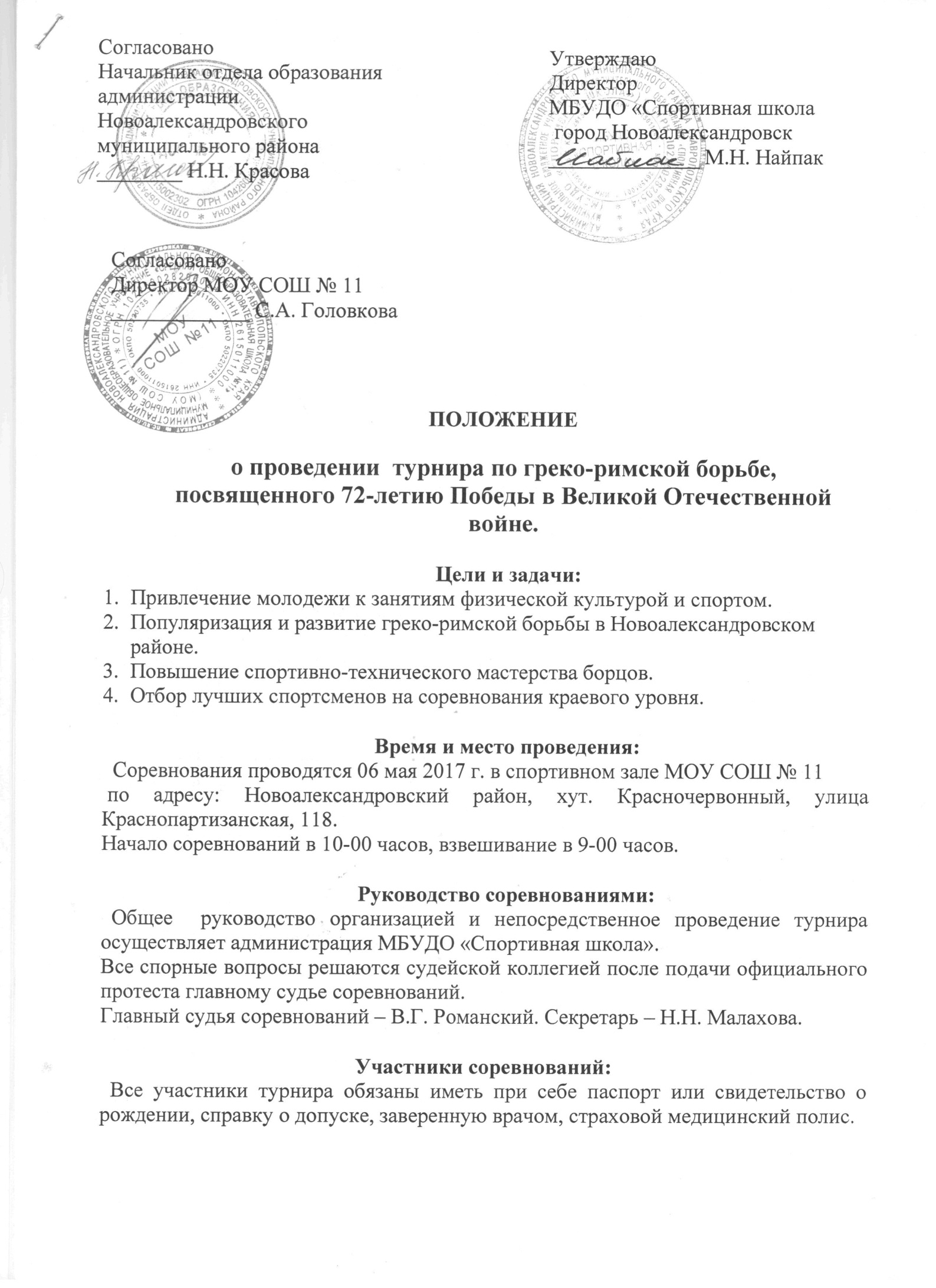 Весовые категории:К участию в соревнованиях допускаются спортсмены в следующих весовых категориях: 2002-2003 год- 38 кг, 42 кг, 46 кг,54 кг, 60 кг, 68 кг, св.85,2004-2005г.р. – 27 кг, 35 кг, 38 кг, 42 кг, 55 кг, 60 кг.2006-2007 г.р. – 20 кг, 23 кг, 25 кг, 28 кг, 30 кг.Условия допуска к соревнованиям:   Руководитель команды предоставляет в мандатную комиссию именную заявку по установленной форме. Все участники соревнований обязаны иметь при себе страховой медицинский полис и страховку от несчастных случаев на спортивных мероприятиях.Определение победителей и награждение:  Победители и призёры соревнований, занявшие призовые места в каждой весовой категории, награждаются дипломами и медалями.Финансирование:  Все расходы по проведению соревнований и приобретению призов несет администрация МБУДО «Спортивная школа». Все расходы, связанные с участием в соревнованиях, осуществляются за счет командирующих организаций. Обеспечение безопасности участников и зрителей:Спортивное мероприятие проводится на спортивном сооружении, отвечающем требованиям соответствующих правовых актов, действующих на территории Российской Федерации и направленных на обеспечение общественного порядка и безопасности участников и зрителей, а также при условии наличия актов готовности физкультурного и спортивного сооружения к проведению мероприятия, утвержденных в установленном порядке.Порядок и сроки подачи заявок:В мандатную комиссию в день взвешивания участников представляются следующие документы: именная заявка, заверенная директором учреждения. Предварительные заявки на участие в соревнованиях можно зарегистрировать по телефону МБУДО «Спортивная школа» -  8(86544)6-26-43 или отправить по электронной почте: novoal-dyussh@yandex.ruПоложение  является  официальным  вызовом  на  соревнование